.Intro : Dance begins after 24 CountS1. BACK ROCK, FWD LOCK STEP, KICK FWD, KICK RIGHT-LEFT, ¼ R SAILORS2. SIDE ROCK, BEHIND, SIDE, 1/8 L FWD, FWD ROCK, BACK LOCK STEPS3. BACK, 1/8 L SIDE, 1/8 FWD LOCK STEP, FWD ROCK, 1/8 L COASTER STEPS4. ROCKING CHAIR, JAZZ BOX*Restart*On wall 10 after 6 count with change step on count 5-6 then Restart*Tag 1* 4 count after wall 2, 4, 6Out out, in in*Tag 2* 2 count after wall IIHips swayENJOY THE DANCEContact email : dancexposedjkt@gmail.comFalling In Love With You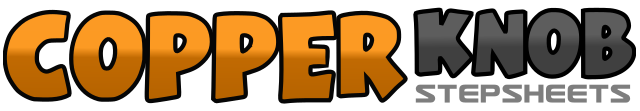 .......Count:32Wall:4Level:Improver.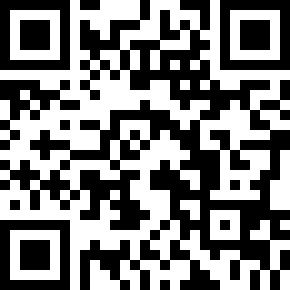 Choreographer:Raymond Robinson (INA) - April 2019Raymond Robinson (INA) - April 2019Raymond Robinson (INA) - April 2019Raymond Robinson (INA) - April 2019Raymond Robinson (INA) - April 2019.Music:Xing Fue Te Yi by Harlem YuXing Fue Te Yi by Harlem YuXing Fue Te Yi by Harlem YuXing Fue Te Yi by Harlem YuXing Fue Te Yi by Harlem Yu........1-2Rock back on R, Recover on L3&4Step R forward, Lock L behind R, step R forward5-6Kick L forward diagonal R, kick L to L side7&8¼ turn R stepping L behind R, step R to R side, step L forward (15:00)1-2Step R to R side, recover on L3&4Step R behind L, step L to L side, 1/8 turn to L stepping R forward (13.30)5-6Rock forward on L, recover on R7&8Step back on L, step cross on R, step back on L (13.30)1-2Step back on R, 1/8 turn L stepping L to L side (12:00)3&41/8 turn L stepping forward R, lock L behind R, step forward on R (10.30)5-6Rock forward on L, recover on R7&81/8 turn L stepping back on L, step R next to L, step forward on L (09:00)1-4Rock forward on R, recover on L, rock back on R, recover on L5-8Cross R over R, step back on L, step R to R side, step L next to R (09.00)5-6step forward on L, touch R next to L1-4step R to R side, step L to L side, step R back to the center, step L next to R1-2Sway hip to R, sway hip to L